biology education departmentFACULTY OF MATHEMATICS AND natural SCIENCESTATE UNIVERSITY OF YOGYAKARTA2010SYLLABUSCourse IdentityFaculty			: FMIPA UNYStudy Program		: Pendidikan BiologiCourse/Code		: Science Education/ PBG261Credit			: 1 sks (0.5 T, 0.5 P)Semester	/Term		: 7Prerequisite			: General BiologyProfessor			: Dr. Slamet Suyanto, M. Ed.Course Description:The Science Education Course (Bio) is a compulsory subject to biology teacher education program. This course is intended to educate the students to become professional science teachers. Students are expected to develop undertanding and competences on the characteristics of science, including the objects of science, scientific methods, attitudes, and skills, thinking scientifically, identifying the roles of students and teachers in science class,  the use of ICT,  learning strategies, science projects, and assessment in science instruction.Standard of competence:Understanding the characteristics of science education.Understanding the scitific methods, process, and skills.Understanding the scientific attitudes of science education.Understanding the scientific products of science education.Understanding the objects and phenomena of science. Understanding the roles of science teachers and students .Understanding instructional strategies in science education. Coprehending the use of a computer, media, and natural objects in science instruction. Comprehending techniques in evaluating and assessing students’ learning.Activity Outline :Assignment:References:Compulsory:Carin, A. & Robert B. Sund. (1989). Teaching Science Through Discovery. 6th ed. Columbvus, Ohio: Merrill Publishing Company.Rezba, R. D., et al. (1995). Learning and Assessing Science Process Skills. Dubuque, Iowa: Kendall/Hunt Publishing Company.Fogarty, R. (2003). Integrating the Curricula. BSCS (2006). Biological Science Curiculum Study. North Carolina: BSCS. Additional reading:Marsh, Collin. (1996). Handbook for Beginning Teachers.  South Melbourne, Australia: Longman.Funk, J. H.; Okey, J. R.; Fiei, R. L.; Jaus, H. H.; Spraque, C. S. (1998). Learning Science Process Skills. Oxford: Kendal Hunt Publishing Co.Gagne, R., Briggs, L. & Wa ger, W. (1992). Principles of Instructional Design (4th Ed.). Fort Worth, TX: HBJ College Publishers More, Kenneth D. (2005). Effective Instructional Strategies. Thousand Oaks, California: Sage Publications.Bruner, J. (1996). The process of education. Cambridge, MA: Harvard University Press. Jacobs, H. H. (1997). Mapping the big picture: Integrating curriculum and assessment K-12. Alexandria, VA: Association for Supervision and Curriculum Development. Evaluation:Process and product		: 50%Mid-term test			: 20%Final exam				: 20%Partisipasi				: 10%MeetingCompetenceTopicStrategy ReferenceILearning contractPembagian kelompokPembagian tugas Menyusun kelompok, ketua, dan anggotaMembagi tugas & presentasi kelompokIISains, IPA (Natural Science)& IPS (Social science)IlmuIPAIPSPersamaan dan perbedaan IPA & IPSDiscuss the differences of natural sciences and social sciences and njon-sciencesCarin, Arthur A & Robert Sund (1989) Teaching science through Discovery.p. 4-17IIIMetode ilmiah Ilmiah Mencari di internetLogico-Deducto-hypotetico-verificativeMasalahInformasiHipotesisRencana pemecahanPemecahanData HasilKesimpulanWatch a video on a scientific discovery: the air and discuss scientific methods Practice observing objects by using a measuring toolsDesigning an experimentRezba, R. D., et al. (1995). Learning and Assessing Science Process Skills. P.5-10Carin, Arthur A & Robert Sund (1989) Teaching science through Discovery.p. 4-17IVKeterampilan proses IlmiahMelakukanObservasiPengukuranMembanding kanKlasifikasiInferensiStatistikDisain percobaanMengontrol variabelWatch a video on a scientific discovery: clonning and discuss scientific attitudes and productRezba, R. D., et al. (1995), p. 5-10Carin, Arthur A & Robert Sund (1989) Teaching science through Discovery.p. 4-17VProduk IlmiahMencari contohFaktaKonsepPrinsipTeoriHukumMenganalisis jurnal penelitianRezba, R. D., et al. (1995), p. 5-10Carin, Arthur A & Robert Sund (1989) Teaching science through Discovery.p. 4-17VISikap IlmiahMencari contohJujurObjektifSkeptisPreserferencePikiran TerbukaMemutar video CloningCarin, Arthur A & Robert Sund (1989) Teaching science through Discovery.p. 4-17VIIUjian TengahSemesterUjian TengahSemesterUjian TengahSemesterUjian TengahSemesterVIIIMemahami IPA sekolah DasarMenganalisis:Standar isiStandar pembelajaran/prosesStandar penilaianObservasi pembelajaran IPA SDNSTA (2007) Standards of science educationBSCS green version (p.54-59)IXMemahami IPA  SMPMenganalisis:Standar isiStandar pembelajaran/prosesStandar penilaianReading, Discussion, PresentationNSTA (2007) Standards of science educationXMemahami STSEMencari di Internet keterkaitan antara sains, lingkungan, teknologi, dan masyarakat (salingtemas)Individual project, presentationHandbook for beginning teachers (153-195)XISTEPWISEMencaari di internet pengertian STEPWISEReading, simulationHandbook for beginning teachers (153-195)XIIPembelajaran sains TerpaduPembelajaran sains terpadu di SD dan SMPFogarty, R. (2003) Integrating the curriculaXIIIKemajuan sains dan teknologiMencari di internet kemajuan sains dan teknologi terkiniXIVDampak negatif IptekMencari di internet dampak negative dari kemajuan IPTEKXVUjian Sisipan IIXVIFinal ExamTopic IV-VIIAsignmentAssign dateDue dateWorth (%)Observation report: Science in Elementary school1-9-201030-9-201015The roles of a science teachers, an observation report1-10-201030-10-201015Design an experiment and do Science process skills1-12-201010-12-201020Midterm examination16-10-20101-11-201020Final examination29-12-201014-1-201120Total worthTotal worthTotal worth100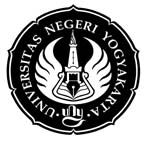 